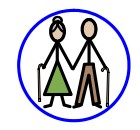 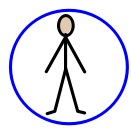 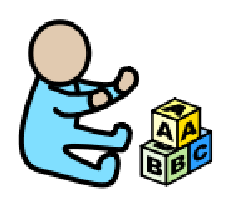 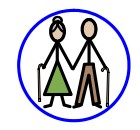 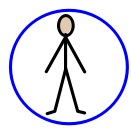 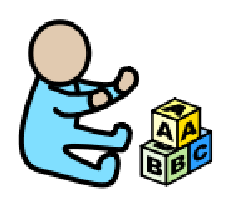 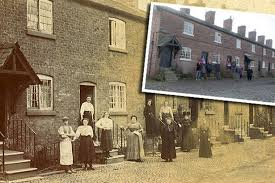 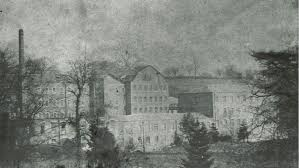 Victorian TimesWartime Life When your grandparents were little When your parents/carers were little Your childhood Links with other subjects PSHE – relationships, growing and changingGeography – local areaDesign Technology – looms, mills, manufacturing, changes in technologyReading – finding information, extracting meaning, compare and contrastMaths – time, ordering and sequencingKey ConceptsKey ConceptsDaily life(Children at work)	Know the similarities and differences between times in the past and compare to their own experiences 